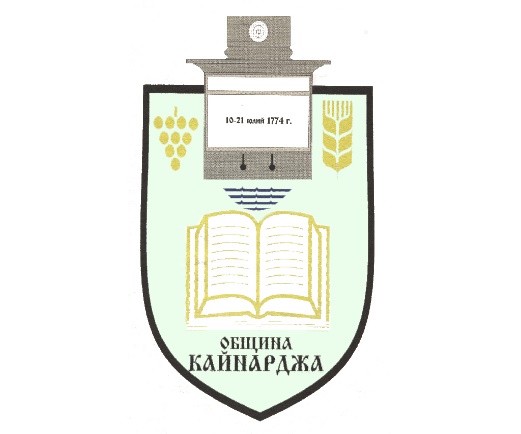 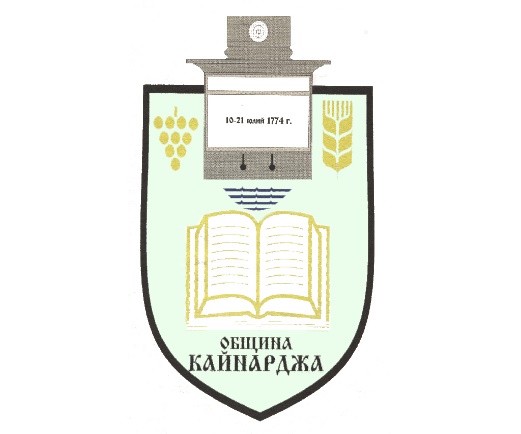              ДО             ОБЩИНСКИ СЪВЕТ             КАЙНАРДЖА                                                         ДОКЛАДНА ЗАПИСКА                             ОТ ЛЮБЕН СИВЕВ – КМЕТ НА ОБЩИНА КАЙНАРДЖАОтносно: Приемане на Общински план за действие за периода 2024-2027г.за изпълнението на Националната стратегия на Република България за равенство, приобщаване  и участие на ромите (2021-2030)          УВАЖАЕМИ ОБЩИНСКИ СЪВЕТНИЦИ,В изпълнение на  Национална стратегия на Република България за приобщаване и участие на ромите (2021-2030), приета от Народното събрание с Решение №278/ 05.05.2022г. на МС/., през 2024 година бе разработен План за действие на община Кайнарджа  (План за действие-2024-2027) съобразен с Националния план за действие за периода 2024-2027г. приет от Министерски съвет с решение №151/07.03.2024г.В тази връзка предлагам Общински съвет – Кайнарджа да вземе следнотоРешение:На основание чл.44, ал2 от Закона за местното самоуправление и местната администрация Общински съвет-Кайнарджа приема Общински план за действие за периода 2024-2027г.за изпълнението на Националната стратегия на Република България за равенство, приобщаване  и участие на ромите (2021-2030)КМЕТ НА ОБЩИНА:……………………                                      /Л. Сивев/